В рамках Всероссийского дня заповедников и национальных парков для обучающихся 1-11 классов общеобразовательных организаций Орловской области бюджетное  учреждение Орловской области дополнительного профессионального образования «Институт развития образования» рекомендует провести  с 10 по 14 января 2024 года региональный классный час, посвященный Всероссийскому дню заповедников и национальных парков «Заповедный урок».Для подготовки мероприятия педагоги могут воспользоваться методическими рекомендациями (приложение 1).Информацию о проведенных мероприятиях, а также разработки классных часов, презентации, необходимо разместить на сайте образовательной организации, открытых группах социальных сетей образовательной организации (Вконтакте, Телеграмм) c хэштегом #классныйчас#деньзаповедниковинациональныхпарков2024#орловскаяобласть до 22 января 2024 года. Просим довести данную информацию до сведения руководителей общеобразовательных организаций вашего района.Приложение:  	методические рекомендации  на 6 л. в 1 экз.Петракова Татьяна Владимировна8(4862)55-29-20 Бюджетное учреждение Орловской области дополнительного профессионального образования «Институт развития образования»Методические рекомендациипо организации и проведениюРегионального классного часа, посвященного Всероссийскому дню заповедников и национальных парков «Заповедный урок»(переработанные)Автор:Т.В. Петракова, старший методист отдела естественнонаучных дисциплинОрел2024 г.Аннотация:В соответствии с Конституцией Российской Федерации (часть 6 подпункта «е» пункта 1 статьи 114) в целях создания условий для развития системы экологического образования граждан, воспитания экологической культуры БУ ОО ДПО «Институт развития образования оказывает методическую поддержку деятельности учителям биологии, экологии, дополнительного образования образовательных организаций Орловской области.  Данные методические разработаны в рамках проведения Регионального классного часа, посвященного Всероссийскому дню заповедников и национальных парков.Материалы методических рекомендаций адресованы педагогам начального, основного, среднего общего и дополнительного образования и могут быть использованы для проведения соответствующих уроков по учебным предметам, а также для внеклассного занятия во внеурочной деятельности школы или в форме занятия в системе дополнительного образования.Пояснительная запискаИзвестный как «майский» Указ Президента, в котором определены национальные цели развития страны на период до 2024 года, экологическая составляющая обозначена в числе приоритетных направлений деятельности. Реализация Указа перекликается с содержанием новых национальных проектов «Экология», «Образование», «Культура», которые можно связать через решение общей задачи: формирование экологической культуры в широком ее понимании. Особо охраняемые природные территории представляют собой одну из наиболее эффективных форм природоохранной деятельности. Выделение особо охраняемых природных территорий позволяет полностью или частично изъять необходимые земли из хозяйственного использования и сохранить для будущих поколений разнообразие биологических природных ландшафтов на пространствах России и на нашей планете в целом.В рамках Всероссийского дня заповедников и национальных парков с 11 по 16 января 2021 года рекомендуется организовать проведение Регионального классного часа, посвященного Всероссийскому дню заповедников и национальных парков. Главные цели:формирование у обучающихся осознания значимости природоохранной деятельности и сохранения особых территорий как природных эталонов;формирование у обучающихся экологической культуры;формирование навыков экологически ответственного поведения;воспитание качеств высоконравственной личности;воспитание	уверенности	и	убеждённости	в	необходимости осуществления природоохранительной работы;воспитание бережного отношения к природе.Таким образом, методические рекомендации ориентированы на оказание помощи педагогам в определении и осмыслении концептуальных подходов и основной идеи мероприятия особо охраняемых природных территорий, а также организационных, содержательных, технологических и методических подходов к проведению экологических образовательных мероприятий, в частности Регионального классного часа, посвященного особо охраняемым природным территориям.Задачи методических рекомендаций:оказать методическую помощь педагогическим коллективам образовательных организаций и педагогам-практикам по вопросам организации и проведения тематических мероприятий, посвященных особо охраняемым природным территориям;помочь педагогам в отборе и систематизации необходимой информации к занятию на основе использования разных источников;предложить учителям интересные подходы к методической, содержательной и технологической составляющей работы по данному направлению.Ожидаемый результат использования данных методических рекомендаций представляется следующим. Педагог:получит возможность более качественно верифицировать данные различных источников информации для проведения названного мероприятия.СодержаниеВ 2017 году исполнится 104 года первому государственному заповеднику России.29 декабря 1916 года (11 января 2017 года по новому стилю) в России на берегу озера Байкал был создан первый в истории страны Баргузинский государственный природный заповедник.Главной целью создания Баргузинского заповедника являлась охрана баргузинского соболя. В начале ХХ века численность этого животного катастрофически снижалась, что требовало неотложных мер по сохранению баргузинского соболя как биологического вида. Таким образом, федеральная заповедная система России ведет свой отсчет именно с 1917 года.Заповедник — участок территории (акватории), на котором сохраняется в естественном состоянии весь его природный комплекс. На территории заповедника запрещена охота, а также запрещена любая хозяйственная деятельность человека. Земли заповедника считаются навечно изъятыми из любых форм пользования. Для посещения заповедника требуется разрешение Минприроды Российской Федерации или непосредственного руководства заповедника.Заказник — это охраняемая природная территория, на которой под охраной находится не природный комплекс, а лишь некоторые его части. Например, на территории заказника могут находиться под охраной определенные виды растений и животных, или только растения, или только животные, либо их отдельные виды. Могут подлежать охране отдельные историко-мемориальные, геологические, водные или другие природные объекты.Национальный парк — территория, на которой ограничена деятельность человека в целях охраны окружающей среды. На территорию национальных парков допускаются туристы.Природный парк — это обширный участок природного или культурного ландшафта, который также подлежит охране. Национальный парк используется для рекреационных целей, туристической деятельности. В России природные парки находятся в ведении субъектов Российской Федерации.Памятники природы — это уникальные природные объекты. Они представляют исключительную ценность в научном, культурном, эстетическом отношении. Памятниками природы могут быть одиночные природные объекты, например отдельные геологические образования: скалы, утесы, пещеры, вулканы и т.п. Памятниками природы могут быть отдельные водные объекты, например водопады, истоки рек, ледники, термальные и минеральные источники, отдельные участки рек – плесы и омуты и т.п. Более глубокое знакомство с этимологией, контекстом применения терминов, связанных с природоохранной деятельностью, может заложить полноценный фундамент для дальнейшего взаимодействия с подростками, откровенного диалога на сложные темы.При подготовке каждой образовательной организации к проведению мероприятий важно придерживаться следующих принципиальных позиций:Наиболее значимым мероприятием в рамках Всероссийского дня заповедников и национальных парков является проведение Регионального классного часа.Работа по образованию и воспитанию обучающихся в области охраны природы не должна ограничиваться проведением одного урока, занятия или воспитательного мероприятия. Эта работа должна носить системный характер, осуществляться последовательно.Работа строится с учетом возрастных особенностей обучающихся, их социального опыта, региональных особенностей субъекта Российской Федерации, в котором находится общеобразовательное учреждение (организация), специфики самого общеобразовательного учреждения (организации)Формы проведения классного часа/мероприятия должны быть увлекательными, эффективными, соответствовать возрасту обучающихся. Наиболее действенными в этом плане могут являться следующие типы нестандартных уроков: 1. Уроки в форме соревнования и игр: конкурс, турнир, эстафета (лингвистический бой), дуэль, КВН, деловая игра, ролевая игра, кроссворд, викторина и т.п. 2. Уроки, основанные на формах, жанрах и методах работы, известных в общественной практике: исследование, изобретательство, анализ первоисточников, комментарии, мозговая атака, интервью, репортаж, рецензия. 3. Уроки, основанные на нетрадиционной организации учебного материала: урок мудрости, откровение, урок-блок, урок-«дублер» начинает действовать». 4. Уроки, напоминающие публичные формы общения: прессконференция, аукцион, бенефис, митинг, регламентированная дискуссия, панорама, телепередача, телемост, рапорт, диалог, «живая газета», устный журнал. 5. Уроки, опирающиеся на фантазию: урок-сказка, урок-сюрприз, урокподарок от Хоттабыча, урок-путешествие в прошлое (или в будущее). 6. Уроки, основанные на имитации деятельности учреждений и организаций: суд, следствие, трибунал, цирк, патентное бюро, ученый Совет. 7. Перенесенные в рамках урока традиционные формы внеклассной работы: КВН, «следствие ведут знатоки», утренник, спектакль, концерт, инсценировка художественного произведения, диспут, «посиделки», «клуб знатоков». 8. Трансформация традиционных способов организации урока: лекцияпарадокс, парный опрос, экспресс-опрос, урок-зачет (защита оценки), урокконсультация, защита читательского формуляра, телеурок без телевидения. 9. Интегрированные уроки.Для проведения занятия можно воспользоваться информацией предложенной на сайте https://xn--80aegdhqhwffes2b0h.xn--p1ai/concurs/, а затем разместить там свое, проведенное занятие. Учитель разместивший свое занятие получает сертификат.Прекрасным дополнением урока станет специально подготовленный Министерством природных ресурсов и экологии Российской Федерации короткометражные видео-фильмы, который можно показывать частями или полностью, в зависимости от плана занятий (https://yadi.sk/d/AxbDcPOdbqiOMg?w=1). Презентация к уроку   https://disk.yandex.ru/i/25IOiWoiMpyGJwПодготовленные организационно-методическим отделом Национального парка «Орловское полесье» и доступные по ссылкам Видеоэкскурсии  https://cloud.mail.ru/public/JcNK/QtFTCG3mB; видео https://cloud.mail.ru/public/9v5h/t638xzMcQ; Фильм РГО https://vk.com/videos-152893260?z=video-152893260_456239067%2Fclub152893260%2Fpl_-152893260_-2.Список литературыНормативные документы:Указ Президента Российской Федерации от 05.01.2016 года №7 «О проведении Года экологии в России в 2017 году» // kremlin.ru.Указ Президента Российской Федерации от 1 августа 2015 г. N 392 «О проведении в Российской Федерации Года особо охраняемых природных территорий» // kremlin.ru.Распоряжение Правительства Российской Федерации «Об утверждении Плана проведения в 2017 году Года экологии» от 2 июня 2016 года №1082-р // government.ruУказ Президента Российской Федерации от 19.04.2017 № 176 «О Стратегии экологической безопасности Российской Федерации на период до 2025 года» // Официальный интернет-портал правовой информации.Интернет-источники:http://www.rgo.ru/ – Российское географическое общество.http://www.rgo.ru/ru/proekty/molodyozhnoe-dvizhenie/arkticheskiy- plavuchiy-universitet – Российское географическое общество, Арктический университет.http://shparo.ru/Child_pole/Child_main.htm – сайт Клуба «Приключение».http://ecoyear.ru/ – Год экологии в Российской Федерации.http://www.aari.nw.ru/ – Государственный научный центр «Арктический и антарктический научно-исследовательский институт» (ААНИИ).Дополнительная литература:Лукьянчиков Н.Н. Природная рента и охрана окружающей среды: Учебник. – М.: Из-во ЮНИТИ, 2004.Маслов Н.В. Градостроительная экология: Учеб. пособие для строит. вузов. – М.: Высшая школа, 2002.Мамин Р.Г. Безопасность природопользования и экология здоровья: Учеб. пос. – М.: Изд-во ЮНИТИ, 2003.Миллер Т. Жизнь в окружающей среде. – М.: Издательская группа«Прогресс», «Пангея», 1996. – Т.3.Небел Б. Наука об окружающей среде. Как устроен мир. – М.: Мир, 1993. – Т.1; Т.2.Никаноров А.М., Хорунжая Т.А. Глобальная экология. – М.: Изд. Книга сервис, 2003.Новиков Ю.В. Экология, окружающая среда и человек. – М.: Изд. ФАИР-Пресс, 2003.Бюджетное  учреждение Орловской области дополнительного профессионального образования «Институт развития образования»Бюджетное  учреждение Орловской области дополнительного профессионального образования «Институт развития образования»Бюджетное  учреждение Орловской области дополнительного профессионального образования «Институт развития образования»Бюджетное  учреждение Орловской области дополнительного профессионального образования «Институт развития образования»Бюджетное  учреждение Орловской области дополнительного профессионального образования «Институт развития образования»Бюджетное  учреждение Орловской области дополнительного профессионального образования «Институт развития образования»Руководителям  муниципальных органов,  осуществляющих  полномочия в  сфере  образования+ КОУ ОО «Некрасовская школа-интернат для детей-сирот и детей, оставшихся без попечения родителей», + БОУ ОО «Мезенский лицей»Герцена ул., д. 19,  Орёл, 302030;тел./факс (4862) 55-08-83 – приемная,  тел. (4862) 55-29-18 –бухгалтерия E-mail: ooiro@orel-region.ruсайт:  оиро.рфГерцена ул., д. 19,  Орёл, 302030;тел./факс (4862) 55-08-83 – приемная,  тел. (4862) 55-29-18 –бухгалтерия E-mail: ooiro@orel-region.ruсайт:  оиро.рфГерцена ул., д. 19,  Орёл, 302030;тел./факс (4862) 55-08-83 – приемная,  тел. (4862) 55-29-18 –бухгалтерия E-mail: ooiro@orel-region.ruсайт:  оиро.рфГерцена ул., д. 19,  Орёл, 302030;тел./факс (4862) 55-08-83 – приемная,  тел. (4862) 55-29-18 –бухгалтерия E-mail: ooiro@orel-region.ruсайт:  оиро.рфГерцена ул., д. 19,  Орёл, 302030;тел./факс (4862) 55-08-83 – приемная,  тел. (4862) 55-29-18 –бухгалтерия E-mail: ooiro@orel-region.ruсайт:  оиро.рфГерцена ул., д. 19,  Орёл, 302030;тел./факс (4862) 55-08-83 – приемная,  тел. (4862) 55-29-18 –бухгалтерия E-mail: ooiro@orel-region.ruсайт:  оиро.рфРуководителям  муниципальных органов,  осуществляющих  полномочия в  сфере  образования+ КОУ ОО «Некрасовская школа-интернат для детей-сирот и детей, оставшихся без попечения родителей», + БОУ ОО «Мезенский лицей»ОКПО 02088660, ОГРН 1025700766970,  ИНН 5751009831, КПП 575101001ОКПО 02088660, ОГРН 1025700766970,  ИНН 5751009831, КПП 575101001ОКПО 02088660, ОГРН 1025700766970,  ИНН 5751009831, КПП 575101001ОКПО 02088660, ОГРН 1025700766970,  ИНН 5751009831, КПП 575101001ОКПО 02088660, ОГРН 1025700766970,  ИНН 5751009831, КПП 575101001ОКПО 02088660, ОГРН 1025700766970,  ИНН 5751009831, КПП 575101001Руководителям  муниципальных органов,  осуществляющих  полномочия в  сфере  образования+ КОУ ОО «Некрасовская школа-интернат для детей-сирот и детей, оставшихся без попечения родителей», + БОУ ОО «Мезенский лицей»   09 января 2024 г.    09 января 2024 г.    09 января 2024 г.    09 января 2024 г. №70-96Руководителям  муниципальных органов,  осуществляющих  полномочия в  сфере  образования+ КОУ ОО «Некрасовская школа-интернат для детей-сирот и детей, оставшихся без попечения родителей», + БОУ ОО «Мезенский лицей»На №отРуководителям  муниципальных органов,  осуществляющих  полномочия в  сфере  образования+ КОУ ОО «Некрасовская школа-интернат для детей-сирот и детей, оставшихся без попечения родителей», + БОУ ОО «Мезенский лицей»Исполняющий обязанности директора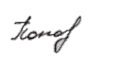                  О. Н. Поповичева